GermanYear 9 End of Year Exam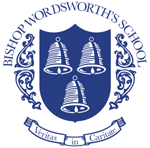 Revision TipsEffective RevisionTo be effective, revision must be:Active - always work with a pen and paper, note down key vocabulary and test yourself. Don’t just sit down and read the textbook for a set period. Focus on tasks, not time. If you just read notes you’ll only retain about 10% of the information. Organised - always ask yourself at the start of a study session "What do I want to have completed in this session?" Have a plan for what you want to cover by the end of the week. Try and organise your German revision into the following topic areas: Getting started Where? Find a fixed place to study (a particular desk/room at home, a spot in the library, etc.) that becomes firmly associated in your mind with productive work. All the equipment and materials you need should be within reach, and the room should be well lit and ventilated, but not too comfortable! Turn your room into a positive learning environment. Keep books and notes on the desk to a minimum and decorate your walls with colourful notes and key vocab. Music is fine as long as it helps you to study and blocks out distracting noises. The very best sound to study to is thought to be that of Baroque composers or Mozart. When? It’s impossible to ‘cram’ for a languages exam! ‘Little and often’ is the best policy when it comes to German revision. You will work out a system that suits you, but many people find that three 30-40 minute sessions of German revision per day is more effective than doing 2-3 hours at a time. For example, you could start off by learning some vocabulary in the morning, do some listening before lunch and a few reading exercises in the afternoon. However, the most important thing is that you’re concentrating and working hard! What and how? Remember that it's all about being active and focused on tasks, not time! Know at the start of a session what you want to have completed by the end of the period. Make the tasks specific and realistic, not vague and large.Topic Areas & Grammar StructuresVocabulary Choose from the vocabulary lists on the BWS website.It’s best to spend 10-20 minutes in the morning revising them, then ask a friend or family member to test you on them at lunchtime or the end of the day. Make a list of all the words you find most difficult to remember and return to these every couple of days. Write the words out and colour-code them (masculine nouns, feminine nouns, neutral nouns, plural nouns, verbs, adjectives, other words). Write them on Post-It notes (German on one side, English on the other) and stick them around the house. Remember to revise how the words sound, not just how it looks. Use www.dict.cc or www.leo.org to check the pronunciation. Just type in the word and click on the speaker icon. If you’re a visual learner, try making a mind-map for each topic area or sub-topic. Do this without your vocabulary list/dictionary first, and then allow yourself 2 minutes to look at your vocabulary list before adding to it. Useful Vocabulary WebsitesLanguages Online http://www.languagesonline.org.uk/Online Dictionaries  look up individual words for pronunciation guidance and meaning.Leo www.leo.orgDict www.dict.ccReading Vocabulary revision is the most important thing to revise for your reading and listening exams in year 9.During the exam:Look at the question first. What’s the topic? Which words can you expect to come up? How could the examiner try and catch you out? Read the passage carefully. Check your work thoroughly.Useful Reading WebsitesGut! http://gut.languageskills.co.uk/index.html http://gut.languageskills.co.uk/index.html - This site is available for free apart from weekdays from 10am – 4pm. Listening and Reading exercises divided into topic areas.Languages Online http://www.languagesonline.org.uk/A variety of exercises. Grammar and topic units are good for a challenge!WritingWriting Task This consists of one essay question of 90-100 words in length. You will be given four bullet-points which you need to answer in your essay. You should give each bullet-point an equal share of the wording. The best way to prepare for this exam is to think about how you can show off as many as possible of the different structures and vocabulary you have learnt.  Furthermore, you should try to give your opinion wherever possible. You really must try to avoid repeating any vocabulary or structures, as the word count is so limited. You should practice writing about the following:LesenWas liest du gern/ lieber/ am liebsten?Wo liest du gern/ lieber/ am liebsten?Wie liest du gern/ lieber/ am liebsten?Was wirst du in der Zukunft lesen?MusikWas für Musik magst du?Was für Musik hörst du nicht gern?Spielst du ein Instrument?Was hast du gespielt, als du jünger warst?Filme & FernsehenWas siehst du gern/ lieber/ am liebsten?Wann und wo siehst du das?Welche Sendung oder welchen Film hast du neulich gesehen? Wie hast du das gefunden?Was wirst du nächstes Mal im Kino sehen? Warum?Revision LogYou may find this revision log a useful way of keeping track of your revision. Unit & Learning objectivesKey LanguageGrammar and other language features1 Verschiedene Freizeitaktivitäten(pp. 30-31)Discussing leisure activitiesUsing nouns andarticlesdie Biografie(n)der Comic(s)der Fantasyroman(e)die Horrorgeschichte(n)die Komödie(n)der Krimi(s)die Liebesgeschichte(n)das Science-Fiction-Buch(–Bücher)der Thriller(–)die Blockflöte(n)die Flöte(n)die Geige(n)die (elektrische(n)) Gitarre(n)die Klarinette(n)die Trompete(n)das Keyboard(s)das Klavier(e)das Saxofon(e)das Schlagzeug(e)das Instrument(e)Ich spiele kein Instrument.Ich bin sehr / ziemlich / ein bisschen / nicht sehr / gar nicht …sportlich / musikalisch / faul / abenteuerlustigBriefmarken / Plüschtiere / … sammelnSport machen / treibenFußball / Hockey / Basketball / … spielenSchach / Karten / … spielen(k)ein Instrument spielenNouns and articles (definite andindefinite) in the nominative andaccusative casesThe negative articlePossessive adjectives2 Wer liest heute noch Bücher?(pp. 32-33)Discussing reading habitsUsing some adverbs offrequency and placedas Blog(s)das Taschenbuch(¨er)der Comic(s)das E-Book(s)die Illustrierte(n)die Zeitschrift(en) das Magazin(e)die Zeitung(en)Ich lese …oft / nie / ab und zu / seltenein Buch / eine Zeitung / einen Comic / E-Booksauf meinem Tablet / E-Reader / auf einem elektronischen Gerätim Bus / im Bett / in meinem ZimmerAdverbs of frequency and placeWord order3 Musik ist mein Leben(pp. 34-35)Discussing musicExpressing preferencesusing gern, lieber, amliebstenIch höre gern / nicht gern / lieber / am liebsten …Rapmusik / klassische Musik / Opernmusik / Popmusik / 
R&B-Musik / Heavy Metal-Musik / Country-und-Western-Musik / Jazzmusik / Reggae / HouseIch höre Musik auf meinem Laptop / Tablet / Handy / Smartphone.Ich downloade alles auf mein Tablet.Ich höre Livemusik / Radio.Ich gehe auf ein Festival / ein Konzert.Using gern, lieber, am liebsten4 Film und Fernsehen(pp. 36-37)Discussing film and televisionUsing plural nounsder Film(e)der Actionfilm(e)der Fantasyfilm(e)der Horrorfilm(e)die Komödie(n)der Krimi(s)der Liebesfilm(e)der Science-Fiction-Film(e)der Thriller(–)der Zeichentrickfilm(e)die Fernsehsendung(en)die Serie(n)die Gameshow(s)die Realityshow(s)die Dokumentation(en)die Nachrichten (pl)Ich habe (die Sendung / den Film) … gefunden.Die Sendung war …Der Film war …
Die Story war …Die Schauspieler waren …   (un)realistisch / schwach / langweilig / enttäuschend /    überzeugend / großartig /  humorvoll(Der Film) macht keinen Sinn.Ich bin von (der Sendung / dem Film) begeistert / nicht begeistert, weil …Ich empfehle die Sendung / den Film, weil …Plural nouns5 Sport für alle(pp. 38-39)Ski fahrensnowboardenrodelneislaufenCurling spielenwandernkletternschwimmenRad fahrenHandball spielenIch spiele gern (Fußball).Ich turne seit (fünf Jahren). Ich mache (nicht) gern (Nordic Walking).Ich habe mit (sechs) Jahren angefangen, (Tennis) zu spielen.Ich habe (Rollschuhlaufen) im Alter von (sechs) Jahren gelernt. Ich habe schon (Golf) ausprobiert.Ich würde bestimmt / nie (Skateboard fahren).Ich trainiere (jeden Tag / einmal pro Woche) mit Freunden im Club / Verein.BodenübungHochweitsprungRingen100-Meter-LaufSchwingenSteinhebenSteinstoßenWeitsprungConditionalDateTask/Topic